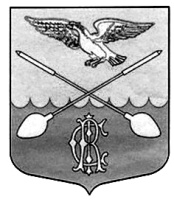 СОВЕТ ДЕПУТАТОВ МУНИЦИПАЛЬНОГО ОБРАЗОВАНИЯ
ДРУЖНОГОРСКОЕ ГОРОДСКОЕ  ПОСЕЛЕНИЕ
ГАТЧИНСКОГО МУНИЦИПАЛЬНОГО РАЙОНА 
ЛЕНИНГРАДСКОЙ ОБЛАСТИРЕШЕНИЕОт 17 июня 2019 года                                                                                                           №  30О назначении выборов депутатов совета депутатовмуниципального образования Дружногорское городское поселениеГатчинского муниципального района Ленинградской области четвертого созываВ соответствии с пунктом 1 статьи 8, статьей 9, пунктами 1,3,6, и 7 статьи 10 , пунктами 1 и 4 статьи 111 Федерального закона  от 12 июня 2002 года  № 67 –ФЗ «Об основных гарантиях  избирательных прав и права на участие в референдуме граждан Российской Федерации», пунктами 1,2,3 статьи 23, пунктом 3 статьи 43 Федерального закона  от 6 октября 2003 года № 131-ФЗ «Об общих принципах организации местного самоуправления в Российской Федерации, частями 1,2,3,4, и 5 статьи 6 областного закона  от 15 марта  2012 года № 20-оз «О муниципальных выборах в Ленинградской области», руководствуясь Уставом муниципального образования Дружногорское городское поселение Гатчинского муниципального района Ленинградской области, Совет депутатов муниципального образования Дружногорское городское поселение РЕШИЛ:1. Назначить выборы депутатов совета депутатов муниципального образования Дружногорское городское поселение Гатчинского муниципального района Ленинградской области четвертого созыва на 8 сентября 2019 года.2. Копию настоящего решения (вместе с экземпляром периодического печатного издания) в течении одних суток со дня официального опубликования решения направить в Избирательную комиссию Ленинградской области. 3. Настоящее решение подлежит официальному опубликованию в газете «Гатчинская правда», в информационном бюллетене «Официальный вестник Дружногорского городского поселения и на официальном сайте Дружногорского городского поселения не позднее, чем через пять дней со дня принятия решения и размещению на официальном сайте муниципального образования Дружногорское городское поселение.4. Настоящее решение вступает в силу со дня официального опубликования.5. Контроль за исполнением настоящего решения возложить на и.о. главы муниципального образования Дружногорское городское поселение.Глава муниципального образованияДружногорское городское поселение Гатчинского муниципального района Ленинградской области:                                                                                         И.В.Моисеева